Hospital Program – November/December 2019VA Office of Research and Development has a wealth of information on their website.  Check it out at http://www.research.va.gov/topicsVA researchers address many healthcare topics. Just a few of these are post-deployment health, mental illness, and chronic diseases.  From their website, you simply click on a topic to find current projects, reports, seminars, videos, or other resources.Mental Health  mental health —Women Veterans with...Homelessness being homeless, or being at risk of...Depression  types of depression medications, or antidepressants,...Suicide Prevention VA full-time suicide prevention coordinators ...Publication Briefs (2 of more than 32 HOMELESSNESS focused publication briefs ) are partially listed below).VA Opioid Treatment Outcomes Vary Significantly among Homeless and Unstably Housed Veterans
To better address the opioid epidemic in Veterans who are unstably housed or homeless, it is necessary to determine where gaps in opioid-related care exist. ...Date: August 1, 2019Unique Link between Homelessness and Suicide
Evidence suggests suicide rates are much higher among those who are homeless or have been homeless. This study sought to replicate these previous findings with a larger, national population cohort. After controlling for common risk factors, results suggest a unique link between homelessness and suicide. Veterans with a history of homelessness were 8.8 times more likely to have attempted suicide ...The Fargo VA is holding a stand down November 14 for homeless veterans.  The services that will be available are; Veterans Justice Outreach, Homeless Needs Assessment, Housing Resources, Resource Referral, Employment Referral, VA Eligibility Screening, VA Claims Assistance, and Flu Shots.  Veterans can also receive haircuts, limited free clothing and a meal.  Please remember our hospitalized veterans during the holiday season with a personal visit or donation.  It means so much to them.  Thank you for all you do for the Hospital program.   Happy Thanksgiving to you and your families.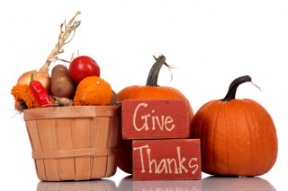 Loyally, Patti Tuff, Hospital Chairman & VAVS Rep 2019-2020   patti.tuff@gmail.com